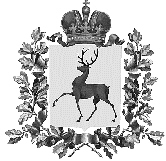 СОВЕТ ДЕПУТАТОВ ГОРОДСКОГО ОКРУГА НАВАШИНСКИЙНИЖЕГОРОДСКОЙ ОБЛАСТИ   РЕШЕНИЕ27 сентября  2018                                                                                                                  № 382О внесении изменений в  Положение об организации и осуществлениимуниципального контроля вобласти торговой деятельностина территории городского округаНавашинский Нижегородской области, утвержденное решением Совета депутатов городского округаНавашинский от 28.04.2016 №136 (в редакции решения от 26.05.2017 №252)В целях приведения в соответствие с действующим законодательством Совет депутатов РЕШИЛ:1. Внести в  Положение об организации и осуществлении муниципального контроля в области торговой деятельности на территории городского округа Навашинский Нижегородской области, принятое решением Совета депутатов городского округа Навашинский от 28.04.2016 №136 (в редакции решения Совета депутатов городского округа Навашинский от 26.05.2017 №252) следующие изменения:1.1. Подпункт 1.6.3. пункта 1.6 раздела 1 после слов «… городского округа Навашинский в области торговой деятельности» дополнить словами «,организации и проведении мероприятий по профилактике нарушений указанных требований, мероприятий по контролю, осуществляемых без взаимодействия с юридическими лицами, индивидуальными предпринимателями».1.2. В подпункте 1.6.4. пункта 1.6 раздела 1 слова «по рассмотрению документов юридического лица, индивидуального предпринимателя, осуществляющих торговую деятельность на территории городского округа Навашинский, по» заменить словами «по рассмотрению документов юридического лица, индивидуального предпринимателя, осуществляющих торговую деятельность на территории городского округа Навашинский, и иной информации об их деятельности, по осмотру и ».2. Настоящее решение вступает в силу с момента его официального опубликования. 3. Настоящее решение подлежит официальному опубликованию в газете «Приокская правда» и подлежит размещению на официальном сайте органов местного самоуправления городского округа Навашинский в информационно-телекоммуникационной сети «Интернет».Глава местного самоуправления городского округа Навашинский                                                                         В.Д. Малышев     